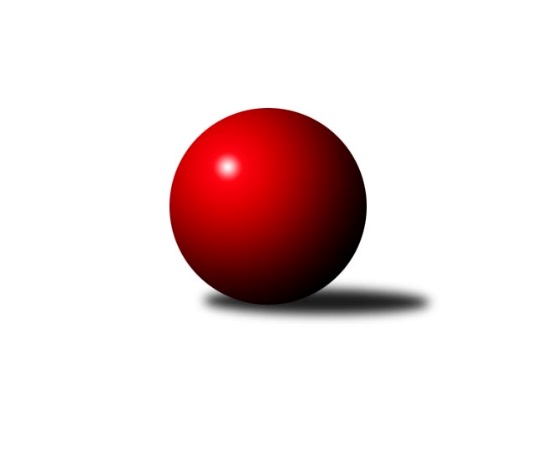 Č.8Ročník 2022/2023	25.5.2024 Meziokresní přebor ČB-ČK B 4 členné  2022/2023Statistika 8. kolaTabulka družstev:		družstvo	záp	výh	rem	proh	skore	sety	průměr	body	plné	dorážka	chyby	1.	TJ Spartak Trhové Sviny E	6	6	0	0	30.0 : 6.0 	(33.0 : 15.0)	1505	12	1067	438	40.8	2.	TJ Nová Ves B	7	5	0	2	27.0 : 15.0 	(34.0 : 22.0)	1435	10	1043	392	57.9	3.	TJ Spartak Trhové Sviny D	7	4	0	3	24.0 : 18.0 	(30.5 : 25.5)	1364	8	999	365	55.4	4.	Kuželky Borovany D	6	1	0	5	11.0 : 25.0 	(16.0 : 32.0)	1310	2	966	344	73.2	5.	Kuželky Borovany E	6	0	0	6	4.0 : 32.0 	(14.5 : 33.5)	1322	0	980	343	73.5Tabulka doma:		družstvo	záp	výh	rem	proh	skore	sety	průměr	body	maximum	minimum	1.	TJ Spartak Trhové Sviny E	3	3	0	0	15.0 : 3.0 	(18.0 : 6.0)	1510	6	1549	1463	2.	TJ Nová Ves B	3	3	0	0	15.0 : 3.0 	(18.0 : 6.0)	1495	6	1560	1460	3.	TJ Spartak Trhové Sviny D	4	3	0	1	16.0 : 8.0 	(21.5 : 10.5)	1471	6	1512	1415	4.	Kuželky Borovany D	3	0	0	3	4.0 : 14.0 	(7.0 : 17.0)	1294	0	1340	1232	5.	Kuželky Borovany E	3	0	0	3	2.0 : 16.0 	(8.0 : 16.0)	1317	0	1339	1301Tabulka venku:		družstvo	záp	výh	rem	proh	skore	sety	průměr	body	maximum	minimum	1.	TJ Spartak Trhové Sviny E	3	3	0	0	15.0 : 3.0 	(15.0 : 9.0)	1515	6	1537	1480	2.	TJ Nová Ves B	4	2	0	2	12.0 : 12.0 	(16.0 : 16.0)	1405	4	1426	1383	3.	TJ Spartak Trhové Sviny D	3	1	0	2	8.0 : 10.0 	(9.0 : 15.0)	1348	2	1411	1294	4.	Kuželky Borovany D	3	1	0	2	7.0 : 11.0 	(9.0 : 15.0)	1312	2	1413	1220	5.	Kuželky Borovany E	3	0	0	3	2.0 : 16.0 	(6.5 : 17.5)	1325	0	1338	1318Tabulka podzimní části:		družstvo	záp	výh	rem	proh	skore	sety	průměr	body	doma	venku	1.	TJ Spartak Trhové Sviny E	6	6	0	0	30.0 : 6.0 	(33.0 : 15.0)	1505	12 	3 	0 	0 	3 	0 	0	2.	TJ Nová Ves B	7	5	0	2	27.0 : 15.0 	(34.0 : 22.0)	1435	10 	3 	0 	0 	2 	0 	2	3.	TJ Spartak Trhové Sviny D	7	4	0	3	24.0 : 18.0 	(30.5 : 25.5)	1364	8 	3 	0 	1 	1 	0 	2	4.	Kuželky Borovany D	6	1	0	5	11.0 : 25.0 	(16.0 : 32.0)	1310	2 	0 	0 	3 	1 	0 	2	5.	Kuželky Borovany E	6	0	0	6	4.0 : 32.0 	(14.5 : 33.5)	1322	0 	0 	0 	3 	0 	0 	3Tabulka jarní části:		družstvo	záp	výh	rem	proh	skore	sety	průměr	body	doma	venku	1.	TJ Spartak Trhové Sviny E	0	0	0	0	0.0 : 0.0 	(0.0 : 0.0)	0	0 	0 	0 	0 	0 	0 	0 	2.	Kuželky Borovany E	0	0	0	0	0.0 : 0.0 	(0.0 : 0.0)	0	0 	0 	0 	0 	0 	0 	0 	3.	TJ Spartak Trhové Sviny D	0	0	0	0	0.0 : 0.0 	(0.0 : 0.0)	0	0 	0 	0 	0 	0 	0 	0 	4.	TJ Nová Ves B	0	0	0	0	0.0 : 0.0 	(0.0 : 0.0)	0	0 	0 	0 	0 	0 	0 	0 	5.	Kuželky Borovany D	0	0	0	0	0.0 : 0.0 	(0.0 : 0.0)	0	0 	0 	0 	0 	0 	0 	0 Zisk bodů pro družstvo:		jméno hráče	družstvo	body	zápasy	v %	dílčí body	sety	v %	1.	Bohuslav Švepeš 	TJ Spartak Trhové Sviny E 	6	/	6	(100%)	12	/	12	(100%)	2.	Nela Koptová 	TJ Spartak Trhové Sviny D 	6	/	6	(100%)	10	/	12	(83%)	3.	Saša Sklenář 	TJ Nová Ves B 	5	/	5	(100%)	10	/	10	(100%)	4.	Milan Churavý 	TJ Nová Ves B 	5	/	7	(71%)	11	/	14	(79%)	5.	Jiří Švepeš 	TJ Spartak Trhové Sviny E 	4	/	4	(100%)	6	/	8	(75%)	6.	Josef Špulka 	Kuželky Borovany D 	3	/	3	(100%)	4	/	6	(67%)	7.	Milan Bednář 	TJ Nová Ves B 	3	/	4	(75%)	5	/	8	(63%)	8.	Josef Svoboda 	TJ Spartak Trhové Sviny E 	3	/	4	(75%)	5	/	8	(63%)	9.	Milan Šimek 	Kuželky Borovany D 	3	/	5	(60%)	6	/	10	(60%)	10.	Vlastimil Kříha 	TJ Spartak Trhové Sviny E 	3	/	6	(50%)	5	/	12	(42%)	11.	František Polák 	TJ Spartak Trhové Sviny D 	3	/	7	(43%)	6.5	/	14	(46%)	12.	Bedřich Kroupa 	TJ Spartak Trhové Sviny D 	3	/	7	(43%)	6	/	14	(43%)	13.	František Vašíček 	TJ Nová Ves B 	3	/	7	(43%)	6	/	14	(43%)	14.	Vít Malík 	TJ Spartak Trhové Sviny D 	2	/	2	(100%)	3	/	4	(75%)	15.	Bohuslav Švepeš 	TJ Spartak Trhové Sviny E 	2	/	3	(67%)	5	/	6	(83%)	16.	Karel Beleš 	Kuželky Borovany D 	2	/	6	(33%)	4	/	12	(33%)	17.	Lukáš Průka 	TJ Spartak Trhové Sviny D 	1	/	1	(100%)	2	/	2	(100%)	18.	Jaroslava Frdlíková 	Kuželky Borovany E 	1	/	3	(33%)	3	/	6	(50%)	19.	Nela Horňáková 	TJ Spartak Trhové Sviny D 	1	/	4	(25%)	3	/	8	(38%)	20.	Josef Malík 	Kuželky Borovany E 	1	/	5	(20%)	4	/	10	(40%)	21.	Ladislav Staněk 	TJ Nová Ves B 	1	/	5	(20%)	2	/	10	(20%)	22.	Iva Soukupová 	Kuželky Borovany E 	1	/	5	(20%)	1.5	/	10	(15%)	23.	František Stodolovský 	Kuželky Borovany E 	1	/	6	(17%)	4	/	12	(33%)	24.	Tomáš Novotný 	Kuželky Borovany D 	1	/	6	(17%)	1	/	12	(8%)	25.	Jan Votruba 	TJ Spartak Trhové Sviny E 	0	/	1	(0%)	0	/	2	(0%)	26.	Radomil Dvořák 	Kuželky Borovany E 	0	/	2	(0%)	1	/	4	(25%)	27.	Marie Dvořáková 	Kuželky Borovany E 	0	/	3	(0%)	1	/	6	(17%)	28.	Ondřej Plzák 	Kuželky Borovany D 	0	/	4	(0%)	1	/	8	(13%)Průměry na kuželnách:		kuželna	průměr	plné	dorážka	chyby	výkon na hráče	1.	Trhové Sviny, 1-2	1445	1037	408	50.9	(361.5)	2.	Nová Ves u Č.B., 1-2	1386	1018	368	64.5	(346.5)	3.	Borovany, 1-2	1356	999	356	68.2	(339.1)Nejlepší výkony na kuželnách:Trhové Sviny, 1-2TJ Spartak Trhové Sviny E	1549	4. kolo	Bohuslav Švepeš 	TJ Spartak Trhové Sviny E	426	7. koloTJ Spartak Trhové Sviny E	1537	6. kolo	Bohuslav Švepeš 	TJ Spartak Trhové Sviny E	421	6. koloTJ Spartak Trhové Sviny E	1517	1. kolo	Bohuslav Švepeš 	TJ Spartak Trhové Sviny E	414	4. koloTJ Spartak Trhové Sviny D	1512	6. kolo	Nela Koptová 	TJ Spartak Trhové Sviny D	407	1. koloTJ Spartak Trhové Sviny D	1479	8. kolo	Saša Sklenář 	TJ Nová Ves B	403	4. koloTJ Spartak Trhové Sviny D	1479	2. kolo	Nela Koptová 	TJ Spartak Trhové Sviny D	397	8. koloTJ Spartak Trhové Sviny E	1463	7. kolo	František Polák 	TJ Spartak Trhové Sviny D	397	2. koloTJ Nová Ves B	1421	4. kolo	Jiří Švepeš 	TJ Spartak Trhové Sviny E	394	4. koloTJ Spartak Trhové Sviny D	1415	5. kolo	Vlastimil Kříha 	TJ Spartak Trhové Sviny E	391	1. koloKuželky Borovany D	1413	8. kolo	Milan Churavý 	TJ Nová Ves B	390	4. koloNová Ves u Č.B., 1-2TJ Nová Ves B	1560	7. kolo	Saša Sklenář 	TJ Nová Ves B	433	7. koloTJ Nová Ves B	1464	1. kolo	Saša Sklenář 	TJ Nová Ves B	413	1. koloTJ Nová Ves B	1460	3. kolo	Milan Bednář 	TJ Nová Ves B	396	7. koloKuželky Borovany E	1318	3. kolo	Milan Churavý 	TJ Nová Ves B	394	3. koloTJ Spartak Trhové Sviny D	1294	7. kolo	Milan Churavý 	TJ Nová Ves B	390	1. koloKuželky Borovany D	1220	1. kolo	Milan Bednář 	TJ Nová Ves B	387	3. kolo		. kolo	Nela Koptová 	TJ Spartak Trhové Sviny D	386	7. kolo		. kolo	Milan Churavý 	TJ Nová Ves B	376	7. kolo		. kolo	Josef Malík 	Kuželky Borovany E	371	3. kolo		. kolo	Ladislav Staněk 	TJ Nová Ves B	363	3. koloBorovany, 1-2TJ Spartak Trhové Sviny E	1505	2. kolo	Saša Sklenář 	TJ Nová Ves B	441	6. koloTJ Spartak Trhové Sviny E	1480	5. kolo	Bohuslav Švepeš 	TJ Spartak Trhové Sviny E	408	5. koloTJ Nová Ves B	1426	8. kolo	Bohuslav Švepeš 	TJ Spartak Trhové Sviny E	404	2. koloTJ Nová Ves B	1391	6. kolo	Saša Sklenář 	TJ Nová Ves B	404	8. koloKuželky Borovany D	1340	5. kolo	Josef Svoboda 	TJ Spartak Trhové Sviny E	399	2. koloKuželky Borovany E	1339	8. kolo	Milan Churavý 	TJ Nová Ves B	388	6. koloTJ Spartak Trhové Sviny D	1338	3. kolo	Josef Svoboda 	TJ Spartak Trhové Sviny E	387	5. koloKuželky Borovany E	1310	2. kolo	Jiří Švepeš 	TJ Spartak Trhové Sviny E	372	2. koloKuželky Borovany D	1309	6. kolo	Milan Churavý 	TJ Nová Ves B	367	8. koloKuželky Borovany D	1304	4. kolo	Milan Bednář 	TJ Nová Ves B	363	8. koloČetnost výsledků:	6.0 : 0.0	1x	5.0 : 1.0	6x	4.0 : 2.0	2x	2.0 : 4.0	3x	1.0 : 5.0	2x	0.0 : 6.0	2x